St John Nepomucene Registration Form  DUE July 15, 2021    		Office use only								                    Date rec’d______/_____/_____							                                            Tot. owed_______   Amt. paid_______							               Balance due_______					                                           Check #__________Mother’s Last, First Name______________________________________,_____________________________________Maiden Name______________________________________Father’s Last, First Name_______________________________________,______________________________________Address where all church mail should be sent-    ___________________________________________________________         ___________________________________________________________    Home Phone - ____________________ Phone to be called for cancellations________________________, whose phone is this?____________________________Provide your Email __________________________________________________Emergency contact ______________________________, _________________________, _________________________					Name				phone				alternate phoneAll new students must include a copy of Baptismal certificate, unless Baptized at St. John Nepomucene  orRegistration cannot be processed.Class times are as follows:Gr. 2-6, parish center – Mon-Tues., 4:30-5:30, 5:45-6:45 or Monday  7-8pmGr. 7-8, parish center – Mon.5:45-6:45 or 7-8pm; Tues 5:45-6:45 Gr. 2-8, home class – Please indicate teacher’s name (and day/time of class if you know it).Gr. 2-8, GIFT – Our home teaching option, please write GIFT on the choice line.1-______________________________________________  ___/____/___  __________    ________________Child’s legal name						birth date       religion grade       church of Baptism_______________________________       _______________________________      /_____________________________First choice of day/time					second choice of day/time			    office use only	class assignmentMy child is allergic to______________________________________________________________   My child has no allergies__________(parent’s initials)2-______________________________________________  ___/____/___  __________    ________________Child’s legal name						birth date       religion grade       church of Baptism_______________________________       _______________________________      /_____________________________First choice of day/time					second choice of day/time			    office use only        class assignmentMy child is allergic to______________________________________________________________   My child has no allergies__________(parent’s initials)3-_______________________________________________  ___/____/___  __________    ________________Child’s legal name						birth date       religion grade       church of Baptism_______________________________       _______________________________      /_____________________________First choice of day/time					second choice of day/time			    office use only        class assignmentMy child is allergic to______________________________________________________________   My child has no allergies__________(parent’s initials)Do any of your children have an IEP/ 504 program at the school they attend?  If so please explain so we may best serve you__________________________________________________________________________________________			All info will be kept confidential, it is just for us to better place your child~ Please enclose fee of $110 for one child, $160 for 2 or more children.  Early Bird discount!!!!!!!  Submit payment by July 1st  and pay the rate of $100 or $150!  Remember children are placed on a first come first served basis!  Also teachers pay half price, let us know if you can teach a class.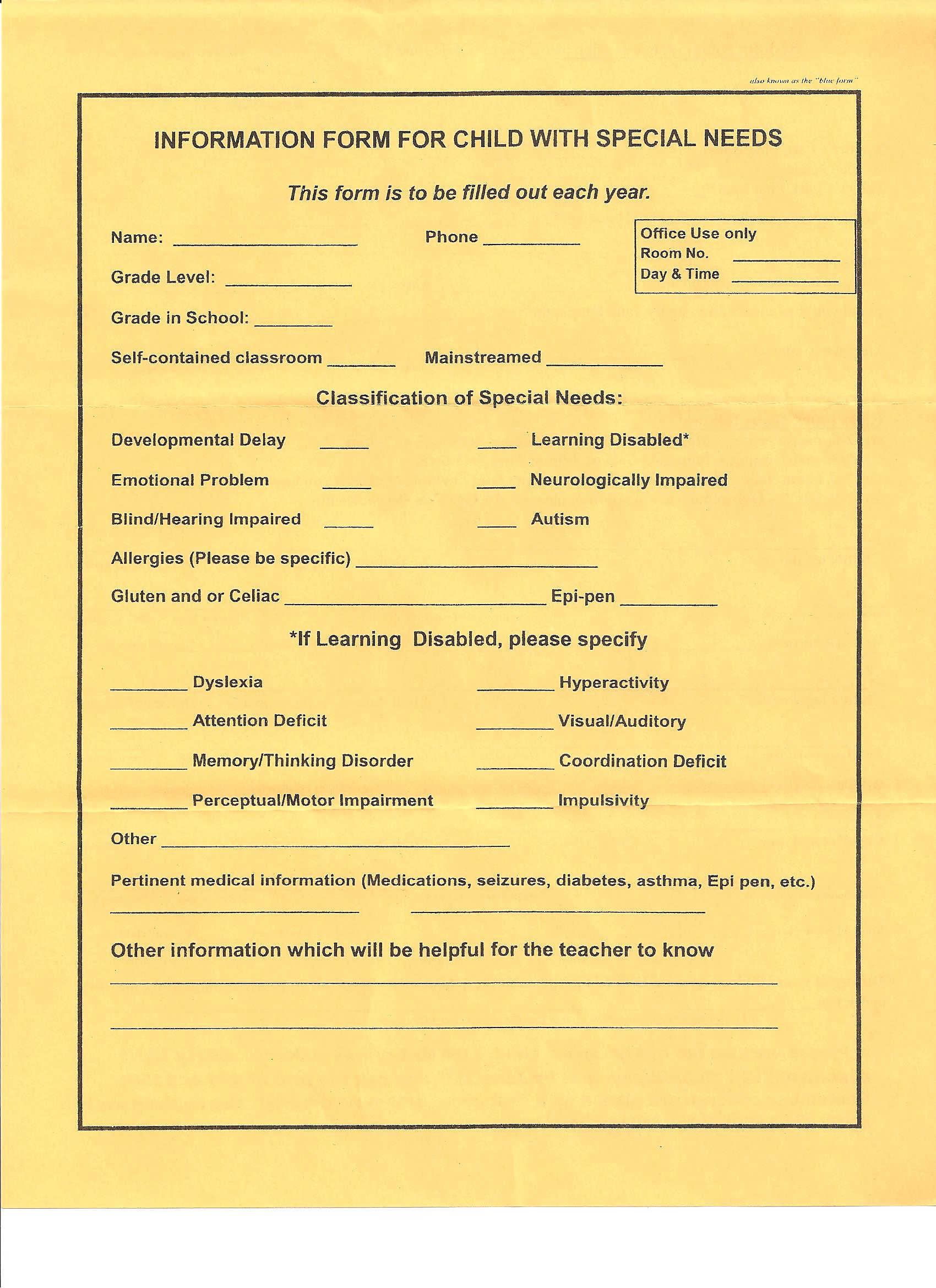 